Tourismus- und Dorferneuerungsverein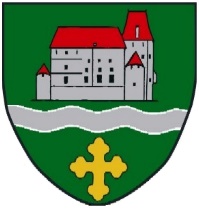 Feistritz am WechselBestätigung über den Erhalt einer Spende in der Höhe von€ ………..…… (in Worten EURO _____________________)Empfänger:	Tourismus- und Dorferneuerungsverein Feistritz am Wechsel 	(ZVR 675811444)Spender:	___________________________	___________________________	Tourismus- und Dorferneuerungsverein	Feistritz am WechselFeistritz am Wechsel, am …………………………	Tourismus- und DorferneuerungsvereinFeistritz am WechselBestätigung über den Erhalt einer Spende in der Höhe von€ ………..…… (in Worten EURO _____________________)Empfänger:	Tourismus- und Dorferneuerungsverein Feistritz am Wechsel 	(ZVR 675811444)Spender:	___________________________	___________________________	Tourismus- und Dorferneuerungsverein	Feistritz am WechselFeistritz am Wechsel, am …………………………	